Задания суммативного оцениванияза I четверть по предмету «Истории Казахстана» 1. Опираясь на текст и имеющиеся у вас знания, ответьте на вопросы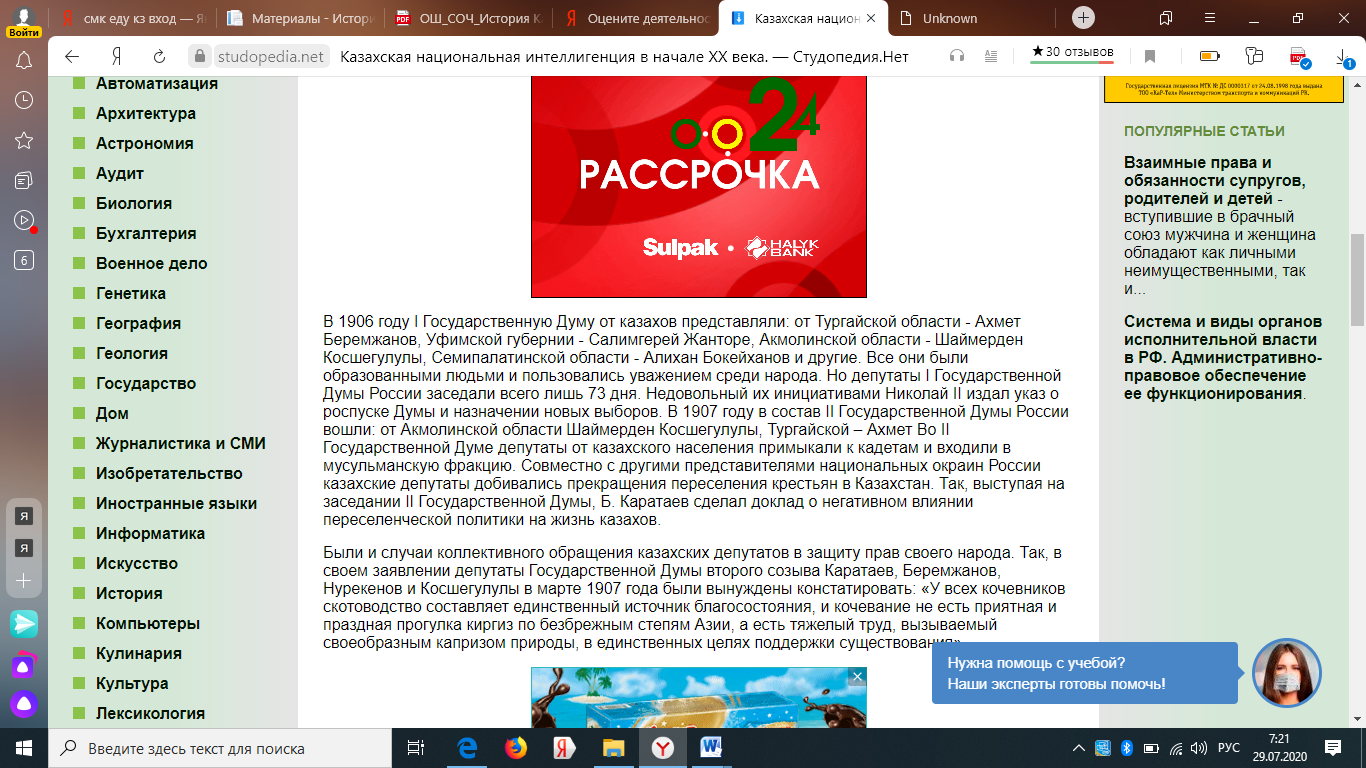 а) Как вы думаете почему национальная интелегенция прмыкала к партии кадетов ______________________________________________________________________________________________________________________________________[1]б) Оцените деятельность национальной интелегенции в работе Государственной.думе в защите национальных интересов______________________________________________________________________________________________________________________________________[2]2. Заполните таблицу и напишите вывод об исторической значимости национальноосвободительного восстания 1916 года.[6]3. Используя формулу ПОПС составьте характеристику А. Букейханова как политического лидераП - позицияО - объяснениеП - примерС – следствие4. Прочитайте текст и ответьте на вопросы.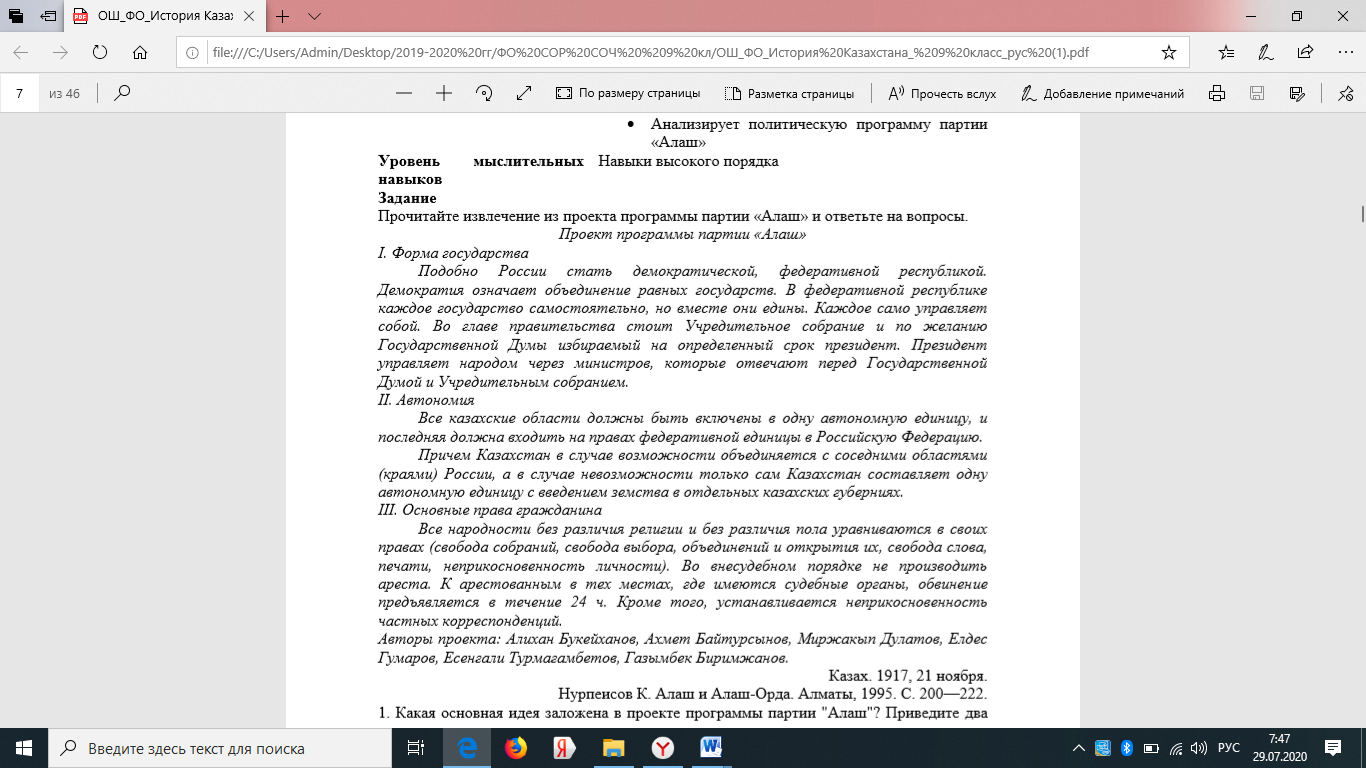 1.Лидеры партии_____________________________________________________________________________________________________________________________________[2]2.Какая основная идея заложена в проекте программы партии "Алаш"? Приведите два аргумента в поддержку своего мнения. ______________________________________________________________________________________________________________________________________[2]3. На реализацию, какой политической цели направлена деятельность партии «Алаш»? ______________________________________________________________________________________________________________________________________[2]4. Достижения партии______________________________________________________________________________________________________________________________________[2]5.Какой вывод можно сделать о роли партии «Алаш» в возрождении национальной государственности?______________________________________________________________________________________________________________________________________[2]5. Определите особенности политики правительства Алашорды и Туркестанской автономии и общую идею национальных автономий. Заполните таблицу[7]Схема выставления балловКраткое описание причин восстанияОчаги восстанияОсновные событияРоль руководителейПричины пораженияВывод о исторической значимостиАлашордаОбщие чертыТуркестанская (Кокандская) автономияОсобенности: 1.             2.Идеи:     Цели:  Особенности: 1.             2.Вывод:                                                             В чем историческая значимость политических идей образованных в Казахстане национальных автономий?Вывод:                                                             В чем историческая значимость политических идей образованных в Казахстане национальных автономий?Вывод:                                                             В чем историческая значимость политических идей образованных в Казахстане национальных автономий?№ заданияОтветБаллДополнительная информация1А) Национальная интеллигенция большая часть занимала либерально-демократические позиции.  В декабре 1905 года в Уральске прошел съезд делегатов казахского населения пяти областей. На нем была предпринята попытка создания казахской партии кадетского типа. Она была призвана отстаивать национальные интересы местного населения.Б)  В центре внимания мусульманской фракции куда входила казахская национальная интелегенция во II Государственной думы были три основных вопроса: аграрный, проблемы демократизации политической жизни и проблема национально-религиозных взаимоотношений.3Принимаются различные варианты верного ответа2Причины восстания: усилился социальный и национальный гнет, неизмеримо увеличились произвол и насилие царских чиновников на окраинах империи.
Очаги восстания: Тургай, ЖетесуОсновные события:  22 октября 15 тыс. повстанцев во главе с А. Имановым окружили г. Тургай. Осада города продолжалась несколько дней;16 ноября сарбазы  общей численностью около 12 тыс. человек во главе с А. Имановым  в районе почтовой станции Топкойма атаковали карательный отрядподполковника Катомина;Схватки между повстанцами икарателями происходили на Татыре, Акчиганаке, Дугал-Урпеке, в Куйуке. Напряженными были бои в районе Батпаккары, где находился штаб А. Иманова.Роль руководителей:Амангельды Иманов и другие руководители восстания подняли народ на борьбу за независимость, которую начали в свое время Срым Датов, Исатай Тайманов, Махамбет Утемисов, Кенесары и Наурызбай Касымовы.Руководителями Семиреченского центра движения 1916 года стали Б. Ашекеев, Т. Бокин, в дальнейшем активный участник установления Советской власти в Казахстане. Руководители Каркаринского очага восстания 1916 года - Жаменке Мамбетов, Узак Саурыков, Тургайского центра движения 1916 года - Амангельды Иманов, А. Джангильдин, А. Жанбосынов.Причины поражения:Главными причинами поражения народно-освободительного движения были его стихийность, недостаточная организованность, отсутствие связи между регионами. В действительности с плохо вооруженным народом воевала регулярная армия империи, вооруженная и оснащенная по последнему слову техники.Вывод об исторической значимости:Восстание 1916 г. занимает особое место в истории многовекового национально-освободительного движения казахского народа.Впервые после национально-освободительного движения под руководством Кенесары Касымова восстание 1916 г. имело всеказахский характер, охватив все регионы обширного края.  Оно послужило мощным толчком к росту национального самосознания народов Казахстана и Средней Азии. Впервые за долгие годы колониального гнета они осознали и проявили общность национальных интересов, включились в активную политическую деятельность, ощутили себя силой, способной к вооруженной борьбе против колониальной экспансии российского самодержавия. 61 балл за каждый правильный ответ Принимаются различные варианты верного ответа3Характеристика А. Букейханова как политического лидераЯ считаю что,  А. Букейханов  крупнейший общественный и политический деятель конца XIX – начала ХХ века.  Потому что  он был организатором и лидером национально-демократической партии «Алаш», главой первого казахского национального правительства Алашорда.Например,  В 1905 году Букейханов был избран депутатом в I Государственную думу (Российская империя) по Семипалатинскому округу, участвовал в составлении документа, названного Выборгским манифестом, осуждающим роспуск царской Думы. Именно с этого документа начинается активная политическая деятельность Алихана Букейханова. Всей своей деятельностью – в научной, публицистической, и политической – он служит примером для молодого поколения. Своей человечностью, порядочностью, состраданием к соотечественникам он служил народу и внушал ему эти качества.41 балл за каждый правильный ответ Принимаются различные варианты верного ответа4Лидеры партии:А.Букейханов, А.Байтурсынов, М.Дулатов, Х., Ж. Досмухамедовы, М.Шокай, М.Тынышпаев и др.Какая основная идея заложена в проекте программы партии "Алаш"? Приведите два аргумента в поддержку своего мнения.Основная цель, которой руководствовались при создании партии «Алаш», была судьба казахского народа, создание независимого государства наравне с другими развитыми высококультурными народами, обладающими богатством территории и государственностью.1.Образование Алаш Орды2.Защита интересов казахского народа в работе Государственных ДумНа реализацию, какой политической цели направлена деятельность партии «Алаш»?Целью партии «Алаш» стало воссоздание национального государства казахов, распавшегося в XVIII-ХІХ веках, введение института президентства. Партия «Алаш» требовала принятия законов о признании земли собственностью казахов и об открытии школ и университетов с родным языком обучения, выступала за ограничение процесса переселения крестьян в Казахский край, предоставление прав свободы и равенства беднякам. Достижения партии:Партия «Алаш»Автономия Алаш ОрдаКакой вывод можно сделать о роли партии «Алаш» в возрождении национальной государственности?Созданное в этот ответственный момент в истории казахского народа правительство Алаш-Орды, в отличие от Советской власти, формировалось на легитимной основе. И его ликвидация российскими политическими силами, безусловно, было актом великодержавности и антигуманизма.10Принимаются различные варианты верного ответа5Алаш Ордавоссоздание национального государства казаховлиберально-демократическое направлениеТуркестанская (Кокандская) автономиясоздание независимого государства; ликвидация Советской власти в Туркестане.Идеи:   создание независимого государства Цели:   ликвидация Советской властиВывод:  Национальное самосознание достигло высокого уровня, реально закладывались основы многопартийности и плюралистической политической системы общества в Казахстане. Создание национальных автономий это была попытка восстанвления традиционной государственности. 71 балл за каждый правильный ответ Принимаются различные варианты верного ответавсеговсего3030